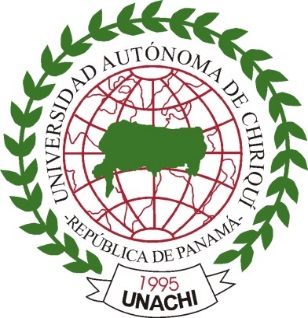 UNIVERSIDAD AUTÓNOMA DE CHIRIQUÍVICERRECTORÍA ACADÉMICA REGLAMENTO DE DIPLOMADOSDAVID, CHIRIQUÍREPÚBLICA DE PANAMÁ                                                 2022REGLAMENTO DE DIPLOMADOSCAPÍTULO IDisposiciones Generales
Artículo N°1: En adelante el presente reglamento será denominado Reglamento de Diplomado; el cual regulará el proceso de elaboración, aprobación y ejecución de las propuestas que sean ofertados por la Universidad Autónoma de Chiriquí. 
Artículo N°2: Se entenderá como diplomado un programa de Educación Continua que tiene como propósito formar y perfeccionar para mejorar habilidades, capacidades y destrezas con rigor metodológico y con una estructura académica y administrativa diferente a los estudios técnicos, de licenciatura y de posgrado de la educación superior formal. 
 Artículo N°3: Atendiendo a los contenidos y objetivos de los diplomados que sean ofertados por la Universidad Autónoma de Chiriquí, podrán ser: de Capacitación, Actualización y de Perfeccionamiento.Artículo N°4: Los diplomados a los que hace referencia el artículo que antecede, serán determinados de acuerdo a la duración de cada uno de ellos. Los Diplomados de Capacitación tendrán una duración mínima de cuarenta (40) horas y máxima de ochenta (80) horas.  Los Diplomados de Actualización tendrán una duración mínima de ochenta (80) horas y máxima de ciento veinte (120) horas. Los Diplomados de Perfeccionamiento tendrán una duración mínima de ciento veinte (120) horas y máxima de doscientas (200) horas. 
 Artículo N°5: Los Diplomados que pretendan ser ofertados por esta casa de estudios superiores, deberán estar enfocados en una de sus tres (3) clasificaciones y que son descritas a continuación: Profesionales y Empresariales: Se caracterizan por el desarrollo, perfeccionamiento de habilidades, competencias, actitudes profesionales, especialistas y técnicas en áreas del campo profesional y empresarial (Especialización los cuales otorgan créditos universitarios).Educativos y Docentes: Se caracterizan por fortalecer las competencias, capacidades y habilidades docentes, mediante la actualización de conocimientos en áreas de la docencia (Especialización las cuales otorgan créditos a maestros y profesores en ejercicio).Culturales: Se caracterizan por actualizar y ampliar y ampliar el conocimiento general en las ramas del saber. (Actualización los mismos no dan créditos universitarios).Artículo N°6: Los diplomados antes descritos en los artículos que anteceden, podrán ser impartidos en las modalidades Presenciales, Virtuales y Semi-Presencial.Artículo N°7: En adelante serán funciones de los representantes de las unidades proponentes, las siguientes: Designar al Docente que coordinará el Seminario Remitir la propuesta del seminario a la Vicerrectoría Académica para su revisión, corrección y aprobación por parte de la Dirección de Currículum.Coordinar los trámites para la contratación de los docentes necesarios para la ejecución del seminario.Supervisar la correcta ejecución y desarrollo del seminario, al igual que las actuaciones del coordinador designado.Artículo N°8: Serán funciones del coordinador del Diplomado, las siguientes: Coordinar la elaboración de la propuesta del diplomadoVelar por que se realicen los trámites correspondientes a fin de obtener la aprobación por parte de la Dirección de CurrículumVelar por que el diplomado sea presentado ante el Consejo Académico a fin de que se le apruebe los puntos y/o créditos académicos del diplomado. Supervisar el cumplimiento de los objetivos de cada módulo y del diplomado en general  Dar seguimiento al proceso de evaluación de los participantes, docentes y de la ejecución del seminario en general. Artículo N°9: El costo del diplomado será establecido por parte de la Unidad Proponente.    CAPITULO IIDe la Presentación y Aprobación

Artículo N°10: Las propuestas de Diplomados que pretendan ser ofertadas por la Universidad Autónoma de Chiriquí, deberán ser remitidas a la Dirección de Curriculum a través de Rectoría o las vicerrectorías competente, mediante nota en un término no inferior a veinte (20) días hábiles, antes de la fecha de inicio del mismo. 
Artículo N°11: Se entenderá en primera instancia a las vicerrectorías competentes aquella a la cuales estén adscritas la unidades proponentes. En segunda instancia, conoceremos como unidades proponentes las siguientes: Unidades Académicas, Centros Regionales, Extensiones Universitarias y Direcciones Administrativas través de Rectoría o vicerrectorías y de acuerdo a sus competencias.Artículo N°12: Toda institución o entidad pública o privada que desee ofertar un Diplomado en conjunto con la Universidad Autónoma de Chiriquí, deberá coordinar con el representante de la unidad proponente para la elaboración de la propuesta y posterior presentación para su aprobación.Artículo N°13: Una vez la propuesta sea recibida por la vicerrectoría competente, se procederá a la remisión inmediata de la misma a la Dirección de Currículum quien deberá revisar, corregir y aprobar el diplomado.  
Artículo N°14: La violación al término establecido en el artículo N°10, conllevará la devolución por parte de la Dirección de Curriculum a la Unidad Proponente, a fin de que la fecha de inicio del diplomado sea modifica y corregida.Artículo N°15: Las propuestas de seminarios que sean enviadas a las Vicerrectoría Académica deberán contener de forma desarrollada los siguientes elementos:Nombre del Diplomado Clasificación del DiplomadoModalidad del Diplomado  Unidad Proponente Responsable del eventoTiempo de Desarrollo Duración  Fecha  HorarioLugar Categoría de los Participantes Número de Participantes Fundamentación y Justificación Objetivos Objetivos Generales Objetivos EspecíficosMetodología Plan de EstudioProgramación Analítica Recursos Evaluación Fuentes Referenciales Presupuesto y Costo Hoja de Vida de los Expositores Informe Final 
Artículo N°16: Los proponentes deben especificar en la propuesta si el diplomado tendrá o no créditos académicos, al igual que deben señalar si otorgará puntos y en qué áreas académicas. Artículo N°17: De ser necesario para el desarrollo del diplomado la presentación de un presupuesto, el mismo deberá ser presentado de acuerdo a lo especificado en la Guía para la Elaboración, Ejecución y Evaluación de Diplomado. Artículo N°18: Una vez la propuesta haya sido revisada y cumpla con todos los elementos descritos en el artículo N°15, corresponderá a la Dirección de Currículum emitir una resolución de aprobación.  
 Artículo N°19: La resolución emitida por la Dirección de Curriculum, deberá contener la unidad proponente, el nombre del diplomado, el código y fecha de aprobación.Artículo N°20: La resolución a la cual se hace referencia en el artículo anterior, deberá ser remitida a la rectoría o a la Vicerrectoría competente junto con el diplomado aprobado y le corresponderá a esta, notificar al representante de la unidad proponente que cuenta con el visto bueno para la ejecución y desarrollo del diplomado. CAPITULO IIIDe la EjecuciónArtículo N°21: Una vez la Unidad Proponente cuente con la aprobación de la Dirección de Curriculum y la propuesta establece que el Diplomado otorgará puntos o créditos académicos, deberá enviar el diplomado al Consejo Académico a fin de que estos dos beneficios del diplomado sean aprobados.Artículo N°22: Se recomienda a la Unidad Proponente, realizar una preinscripción a fin de poder tener una idea de la viabilidad presupuestaria del mismo y de estar forma poder determinar el costo del diplomado para los participantes. Artículo N°23: Para impartir los módulos de los diplomados podrán ser designados:Facilitadores con experiencia comprobada y títulos a nivel de grado y posgrado en la especialidad según el diplomado para el cual se han considerado sus servicios.Profesionales cuya competencia, experiencia, trayectoria académica y acreditación (certificaciones, diplomas, cartas de reconocimiento, cartas de trabajo, otros) sea en el área o tema a tratar del diplomado.  Artículo N°24: Una vez culminado el diplomado el participante tendrá derecho a que se le entregue una certificación, la cual deberá contenerNombre y fechas del SeminarioDatos generales del participante En la parte posterior deberá contener los contenidos programáticos del diplomadoFirma del Representante de la Unidad Ejecutora Firma del Representante de la Vicerrectoría competente o del Rector en turno.Párrafo: En el caso de ser un diplomado que otorgue créditos académicos, el certificado deberá ser expedido por la Secretaria General de la Universidad Autónoma de Chiriquí.Artículo N°25: Este reglamento derogará cualquier otra norma o disposición contraria, dictada sobre la materia con anterioridad y entrará en vigencia una vez sea aprobado por los órganos de gobiernos correspondientes y publicado en el sitio web de la Universidad Autónoma de Chiriquí, para su debida promulgación.